Math 165 Pre-Calculus 								         Kye words: 	conversions between radian and degree measure – arc length of a sector – sector area application word problemsApplicable courses: 	Pre-calculus, Applied College Algebra and Trigonometry (where measurement conversions from one unit to another are required)Global objective: 	applying discipline content in a global or international context. Amsterdam Map 1:								Scale: 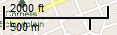 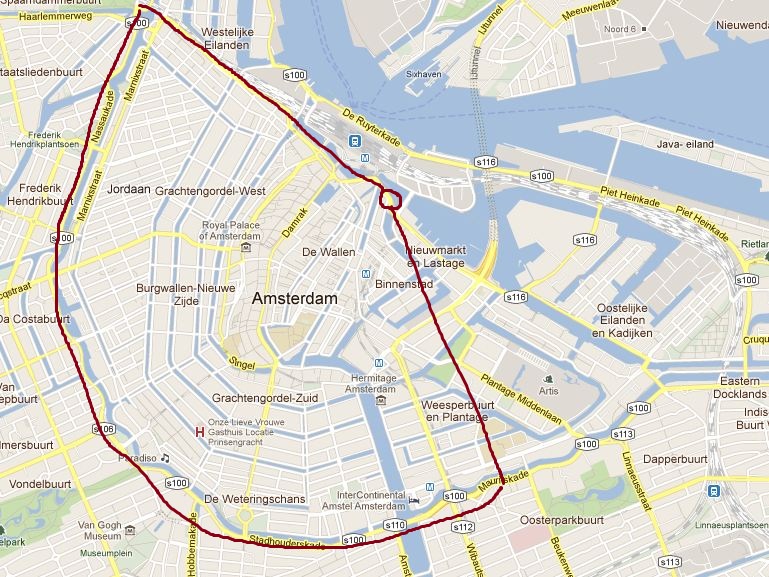 If the radius of the sector is 7cm, find its actual distance in meters and miles. Round each answer to a whole number. Familiarize yourself with the scale of the map to be able to do this computation.How big of an area in square miles do you expect to explore on your sightseeing trip given the fact that you stay within the sector of a central angle of Ɵ = 150°? Round your answer to one decimal place.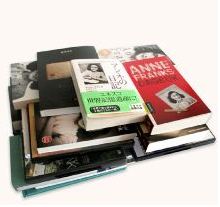 Find two math-related characteristics about the Dutch people that reflect on their favorite mode of transportation, biking. Check the college library and online resources for information and provide all sources and websites used. (No credit will be given without proper documentation). Is there a “bicycle culture” in the Netherlands? Write down your thoughts in five complete sentences explaining what speaks for or against that statement.Refer to Amsterdam Map 2 below to follow the arrows of your bike path from your lunch place to the Anne Frank House (AFH). Amsterdam Map 2:________________________________________	Scale: 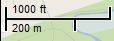 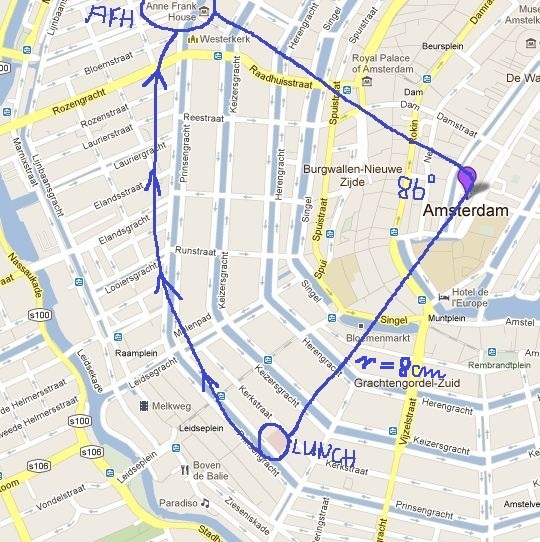 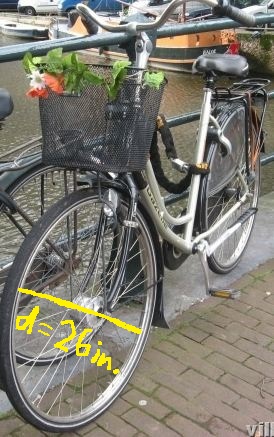 Resources:         http://www.planetware.com/amsterdam/house-of-anne-frank-nl-nh-anne.htmhttp://www.nationsonline.org/oneworld/m ap/google_map_Amsterdam.htm (satellite view) http://www.ski-epic.com/amsterdam_bicycles/